NEW ZEALAND FEDERATION OF SLED DOG SPORTSNEW ZEALAND FEDERATION OF SLED DOG SPORTSNEW ZEALAND FEDERATION OF SLED DOG SPORTSNEW ZEALAND FEDERATION OF SLED DOG SPORTSNEW ZEALAND FEDERATION OF SLED DOG SPORTSNEW ZEALAND FEDERATION OF SLED DOG SPORTSNEW ZEALAND FEDERATION OF SLED DOG SPORTSNEW ZEALAND FEDERATION OF SLED DOG SPORTSNEW ZEALAND FEDERATION OF SLED DOG SPORTSNEW ZEALAND FEDERATION OF SLED DOG SPORTSNEW ZEALAND FEDERATION OF SLED DOG SPORTSNEW ZEALAND FEDERATION OF SLED DOG SPORTSNEW ZEALAND FEDERATION OF SLED DOG SPORTSNEW ZEALAND FEDERATION OF SLED DOG SPORTSNEW ZEALAND FEDERATION OF SLED DOG SPORTSNEW ZEALAND FEDERATION OF SLED DOG SPORTSNEW ZEALAND FEDERATION OF SLED DOG SPORTSNEW ZEALAND FEDERATION OF SLED DOG SPORTS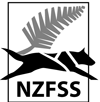 JUNIOR DRIVER RECORD FOR:JUNIOR DRIVER RECORD FOR:JUNIOR DRIVER RECORD FOR:JUNIOR DRIVER RECORD FOR:JUNIOR DRIVER RECORD FOR:JUNIOR DRIVER RECORD FOR:JUNIOR DRIVER RECORD FOR:JUNIOR DRIVER RECORD FOR:JUNIOR DRIVER RECORD FOR:JUNIOR DRIVER RECORD FOR:JUNIOR DRIVER RECORD FOR:JUNIOR DRIVER RECORD FOR:JUNIOR DRIVER RECORD FOR:JUNIOR DRIVER RECORD FOR:JUNIOR DRIVER RECORD FOR:JUNIOR DRIVER RECORD FOR:JUNIOR DRIVER RECORD FOR:JUNIOR DRIVER RECORD FOR:[Name][DoB][DoB][NZFSS Regn No.][NZFSS Regn No.][NZFSS Regn No.]DATECLASS ENTEREDEVENT/RGOCOMPDQDNFCOMMENTS / REASONCOMMENTS / REASONCOMMENTS / REASONCOMMENTS / REASONRACE MARSHALRACE MARSHAL[Name and Signature]